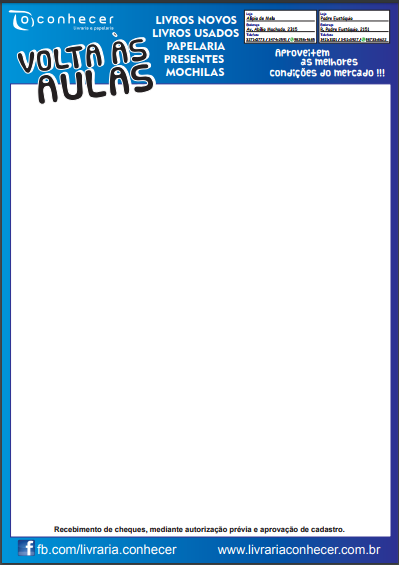 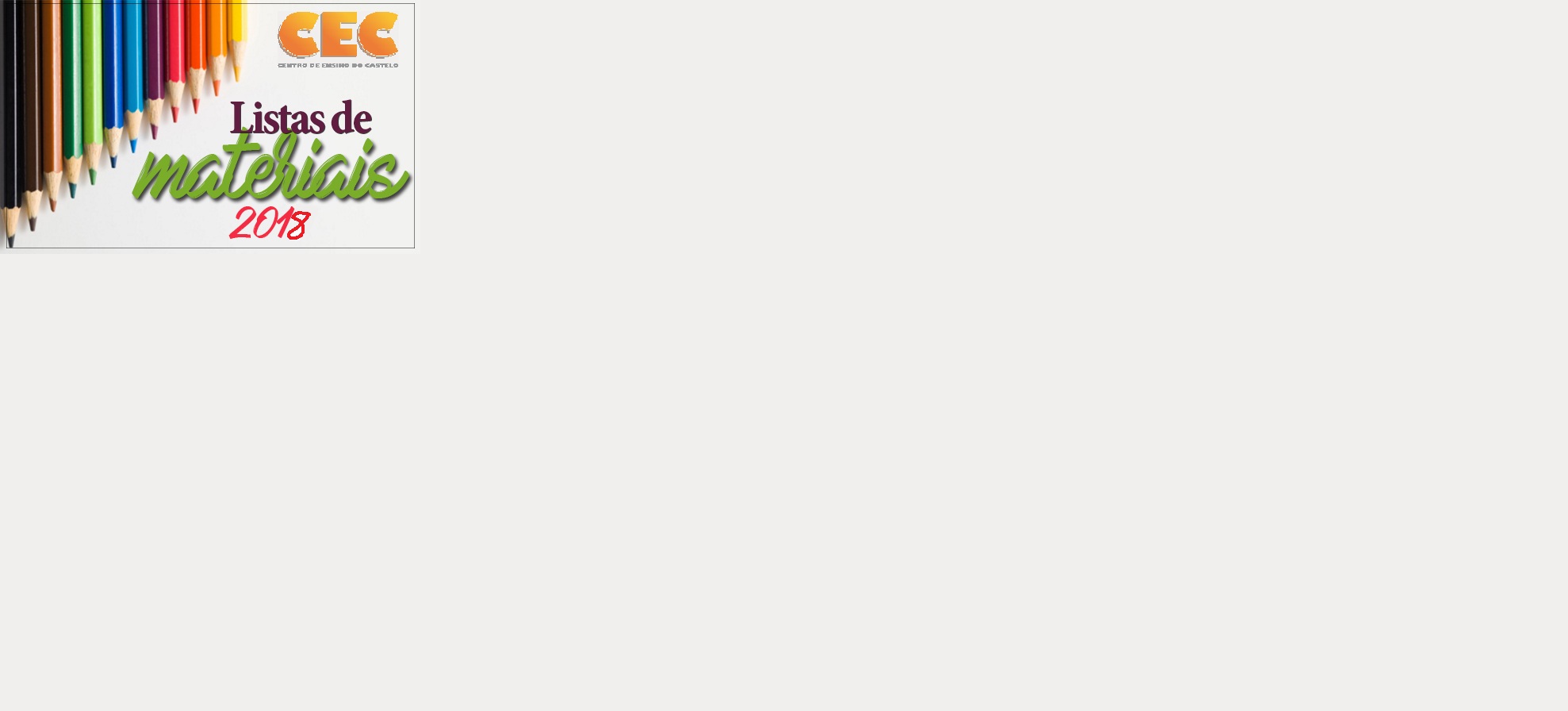 Material individual Material   coletivo Material   coletivo 02  caixas  de gizão  de cera  2 metros de TNT2 durex coloridos 01 pincel para pintura (largo )½  metro de feltro 02 pincéis para quadro branco (preto, azul, vermelho) 03 Tubos de cola branca 90g 01 jogo de montar (tipo lego) 01 caneta retroprojetora1 pasta grampo de papel na cor amarela01 boneca simples ou 01 carrinho                                                                      1 rolo de barbante colorido  02 crachás01 kit de alimentos de plástico. 10 palitos de churrasco 1 pasta catálogo com 25 plásticos01 embalagem com panelinhas ou 01embalagem com animais de plástico (médio). 1 rolo de corda de varal na cor branca 2 DVDs virgens01 rolo para pintura pequeno03  potes de massinha soft – 150 g –1 tela para pintura 30x40 01 fantoche de pano 1 esponja de lavar louças 1 prato de papelão nº 52 folhas de cartolinas brancas 1 rolo de fita de cetim (da fina)1  bloco CANSON A3 colorido criativo – 8 cores2 folhas de papel camurça 5  refis de cola quente (da grossa)01 pincel para pintura2 folhas de EVA 5 botões coloridos grandes 2 folhas de papel cartão 3  envelopes pardos tamanho oficio 2 metros de papel corrugado 1 rolo de lastex 1 folhas de papel Kraft (da grossa)1 vidro de gliter 	2 folhas de papel laminados 2 folhas de papel scrap book 1 novelo de lã 3  plásticos transparentes sem furos  500 g   de  areia colorida 1 pacote de palitos de picolé 1 pacote de folhas A4  40 kg (brancas)1 metro  de juta 1 pacote de papel lumine paper ½   metro de tecido manta poliester para artesanato4 pregadores de roupas 02 potes de tinta guache cores variadas (250 ml)Enviar 02 Revistas velhas para recorte (Dê preferência para revistas de curiosidades científicas)(Evitar revistas com conteúdo e imagens impróprias para crianças)1 rolo de fita PVC transparente 01 caixa de cola colorida 3 livros paradidáticos próprios para a faixa etária da criança. (Ver sugestão no site)2 rolos de fita crepe 1 folhas de papel celofane LIVROS DIDÁTICOS E AGENDA ESCOLAR:Adquirir no Colégio a partir do dia: 05/02/20181 metro de tecido americano crú   1 lixa d’guaObs: O uso do uniforme é obrigatório e será cobrado a partir do dia 05/02/2018 Obs: Todo material deverá ser entregue no colégio CEC nos dias 1 e 2 de fevereiro  Obs: Identifique todo material escolar do (a) seu (a) filho (a) Obs: Todos os alunos deverão usar guardanapo de pano ou toalha na hora de merendar.A lista de material completa de seu (sua) filho(a)  você encontra na Livraria conhecer:Pagamento Parcelado e FacilitadoEntregamos em domicílioCompramos livros usados2 lojas para melhor atendê-losTemos mochilas, cadernos, livros, muito maisEducação InfantilMaternal  2